l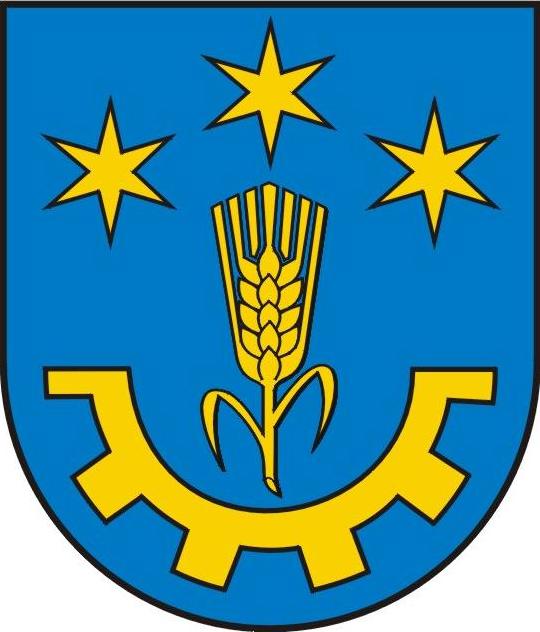 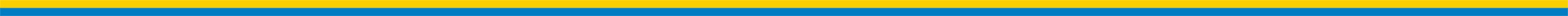 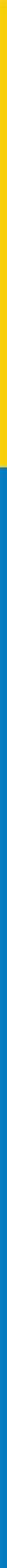 Och-I.6220.4.2021                                                                             Gorzyce, 17 maja 2021 r. O B W I E S Z C Z E N I EDziałając na podstawie art. 49  ustawy  z  dnia  14  czerwca  1960 r. Kodeks postępowania administracyjnego (Dz. U. z 2020 r. poz. 256 z późn.zm.) oraz art. 73 ust. 1,
art. 74 ust. 3 ustawy z dnia 3 października 2008 r. o udostępnianiu informacji o środowisku 
i jego ochronie, udziale społeczeństwa w ochronie środowiska oraz o ocenach oddziaływania 
na środowisko (Dz. U. z 2021, poz. 247 t.j.),zawiadamiam, żena wniosek Cegielni Polowej Gorzyce, Krzysztof Cetnarski i S-ka, ul. Pączek Gorzycki 54, 
39-432 Gorzyce w dniu 17 maja 2021 r. zostało wszczęte postępowanie administracyjne 
w sprawie wydania decyzji o środowiskowych uwarunkowaniach dla planowanego przedsięwzięcia pn. „Wydobywanie surowca ilastego ze złoża „Gorzyce – Cetnarski IV” położonego w miejscowości Gorzyce, gm. Gorzyce, powiat tarnobrzeski, woj. podkarpackie”Pouczenie:	W terminie 14 dni od daty doręczenia zawiadomienia strony postepowania mogą zapoznać się z zamierzeniami inwestycyjnymi wnioskodawcy oraz  zgłosić ewentualne zastrzeżenia  i wnioski. Doręczenie uważa się za dokonane po upływie 14 dni od dnia publicznego ogłoszenia. Z up. Wójta Gminymgr Lucyna MatykaZastępca WójtaOtrzymują:Aa.Strony postępowania.Osoba prowadząca postępowanieInsp. Mieczysława Wicińska  tel.(015) 8362075 w 22.